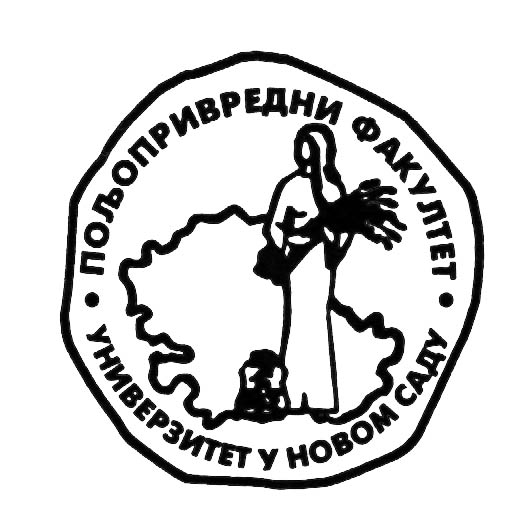 Писмено изјашњавање за слушање изборних предмета 	Својим, доле датим потписом, потврђујем лични избор за слушање наведених изборних предмета.   Нови Сад,......................                                                                                                                                     Потпис студента--------------------------------Име и презиме студентаБрој досијеаШколска година2018/2019Ниво студијаМАСТЕР АКАДЕМСКЕ СТУДИЈЕНазив студијског плана и програмаНазиви изборних предмета за кој се студент определио 1.)......................................................................................................................................................................................2.).....................................................................................................................................................................................3.)......................................................................................................................................................................................Називи изборних предмета за кој се студент определио 4.)........................................................................................................................................................................................5.).......................................................................................................................................................................................6.)....................................................................................................................................................................................